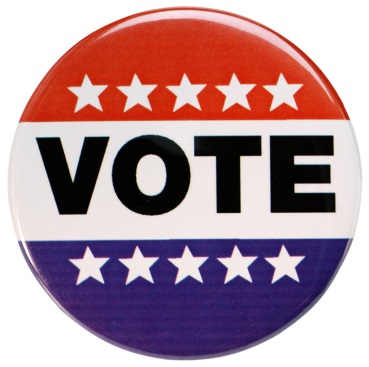 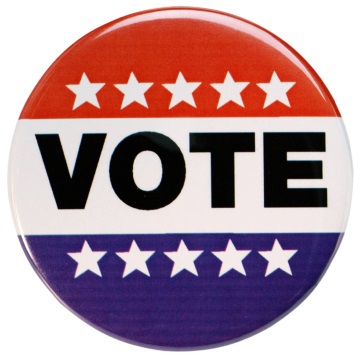 2022 GENERAL ELECTIONLast day to register    Tuesday October 11, 2022   To vote by mail call 765-364-6437. Applications to request your Absentee Ballot by Mail must be received by October 27, 2022WHY WAIT IN LINE WHEN YOU CAN VOTE EARLY AT A TIME THAT WORKS FOR YOU!!!VOTE AT ANY LOCATIONEarly Voting In-PersonStarts on Wednesday, October 12 through Monday, November 7Montgomery County 	    	October 12 – November 4           Monday thru Friday        9:00am - 4:30pm	Courthouse – 1st Floor		October 29 and November 5       Saturday                            8:00am – 3:00pm 	100 E Main St			November 7   			Monday                             8:00am - 12:00pm	Rock Point Church		October 29			Saturday		10:00am – 2:00pm  	429 W 150 S			November 3 -November 4	Thursday and Friday       2:00pm – 7:00pm					November 5     			Saturday                           10:00am – 2:00pm    Election Day In-PersonAll Location Hours 6:00am – 6:00pm	Rock Point Church		November 8 			429 W 150 S4H Building		 	November 8   			400 Parke AveN Montgomery High School 	November 8   			480 W 580 N 		Whitesville Church		November 8   			3603 S Ladoga Rd